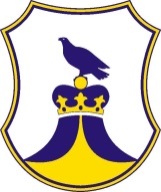 Bistrica ob Sotli 17                                  3256   BISTRICA OB SOTLItel.:                                                                       fax.: e-pošta: obcina@bistricaobsotli.siOBISK GROBOV NA POKOPALIŠČIH V ČASU UKREPOV  VLADE RS ZA ZAJEZITEV ŠIRJENJA KORONAVIRUSAPo pojasnilih Ministrstva za notranje zadeve (https://www.gov.si/teme/koronavirus-sars-cov-2/omejitve-zbiranja/) je obisk groba znotraj občine prebivališča dovoljen posamezniku (najemniku groba) ter njegovim ožjim družinskim članom ali članom skupnega gospodinjstva. Priporočamo, da grob obišče le toliko oseb, kolikor je res nujno. V isti občini so obiski pokopališč dovoljeni v skupini do največ šest oseb, ob upoštevanju priporočil NIJZ. Več se jih lahko zbere le, če gre za ožje družinske člane ali člane skupnega gospodinjstva. Zadrževanje na pokopališčih in pred njimi je, upoštevajoč Odlok o omejitvi gibanja, mogoče le od 6. do 21. ure. Obvezna je uporaba zaščitne maske ali druge oblike zaščite ustnega in nosnega predela obraza tudi na pokopališčih kot to velja za vsa gibanja in zadrževanju na odprtih javnih krajih oziroma prostorih. Upoštevati je potrebno zadostno medosebno razdaljo.Na podlagi Odloka o začasni delni omejitvi gibanja ljudi in omejitvi oziroma prepovedi zbiranja ljudi zaradi preprečevanja okužb s SARS-CoV-2 (Uradni list RS, št. 155/2020) je začasno omejeno prehajanje med občinami. Obisk groba izven občine prebivališča je dovoljen samo posamezniku (najemniku groba), če mora na grobu opraviti nujno vzdrževalno delo (s katerim se prepreči premoženjska škoda). Izjema, ki bi jo lahko upoštevali je, če najemnik groba zaradi zdravstvenih ali drugih podobnih objektivnih razlogov ne more sam obiskovati groba in lahko za to pisno pooblasti ožjega družinskega člana ali člana skupnega gospodinjstva. Pri prehajanju med občinami mora imeti posameznik pri sebi ustrezno dokazilo, s katerim izkaže uveljavljanje izjeme (npr. položnica o plačilu najema groba), in lastnoročno podpisano čitljivo izjavo. V trenutni epidemiološki situaciji je pomembno, da ljudje ne hodijo na grobove, če to ni res nujno potrebno. Ostanite zdravi.								         Občinska uprava